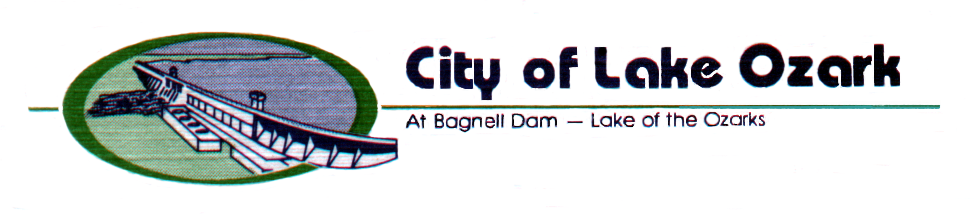 3162 Bagnell Dam Blvd. Lake Ozark, MO  65049573/365-5378 FAX 573/365-4515www.cityoflakeozark.net NOTICE OF SPECIAL MEETING  Lake Ozark Board of Aldermen Special Session June 3, 2022 – 1:00 P.M. Lake Ozark City Hall *** Note:  Please turn your cell phone off or on silent.  Sign the attendance sheet located at the podium if you desire to address the Board. CALL TO ORDER ROLL CALL APPROVAL OF AGENDA 	OLD BUSINESS    None at this time NEW BUSINESS Bill No. 2022-14; Approving a Second Amended Plat for Arrowhead Estates, submitted by Larry Shields. ADJOURNMENT